Música  C.INICIAL (1r-2n) :  (11-15 maig)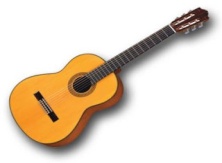  Hi ha 2 activitats musicals:  1r)  Cançó-audició:         https://www.youtube.com/watch?v=KfXKMzJdPikA partir de la cançó-audició contestar aquestes preguntes:a)- Quin es el titol de la cançó?b)- Qui canta? són dones? o homes?  o nenes i nens?c)- Quantes vegades surt la paraula Primavera?  i ocells?d)- Quins  instruments musicals sonen?   Són de vent? de corda ? o de     percussió? Escriu el nom d'alguns d'ells  (i si vols també , dibuixa i pinta alguns d'aquets instruments musicals)e)-  T`agradat la cancó?  Digues per què... f)- I per últim... intenta cantar un tros de la cançó.....  Envia UN PETIT AUDIO amb les respostes  (o un petit video o foto)2) Joc rítmic-instrumental:https://musiclab.chromeexperiments.com/Rhythm/Es tracta de crear varis ritmes amb el so de 3 instruments diferents de percussió.  (tambors, claus, caixes xineses, etc...)És molt fàcil i intuitiu.Recorda una cançó (la que vulguis) i posa el ritme que creguis convenient i escolta-la. Es crear una seqüència rítmica-melòdica amb diferents instruments i a velocitats diferents.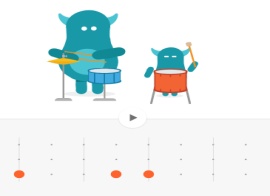 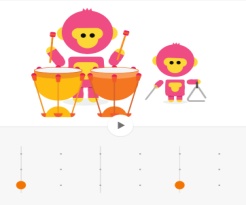 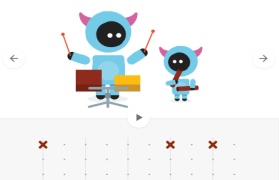 